Азбука Безопасности для малышей26.11.2018г.      Формировали элементарное представление о последствиях пребывания на тонком льду на примере мультипликационного фильма  Смешарики «Азбука безопасности» - «На тонком льду».          Целью просмотра было сформировать у детей элементарное представление о правильном и безопасном поведении на водоемах и вблизи их.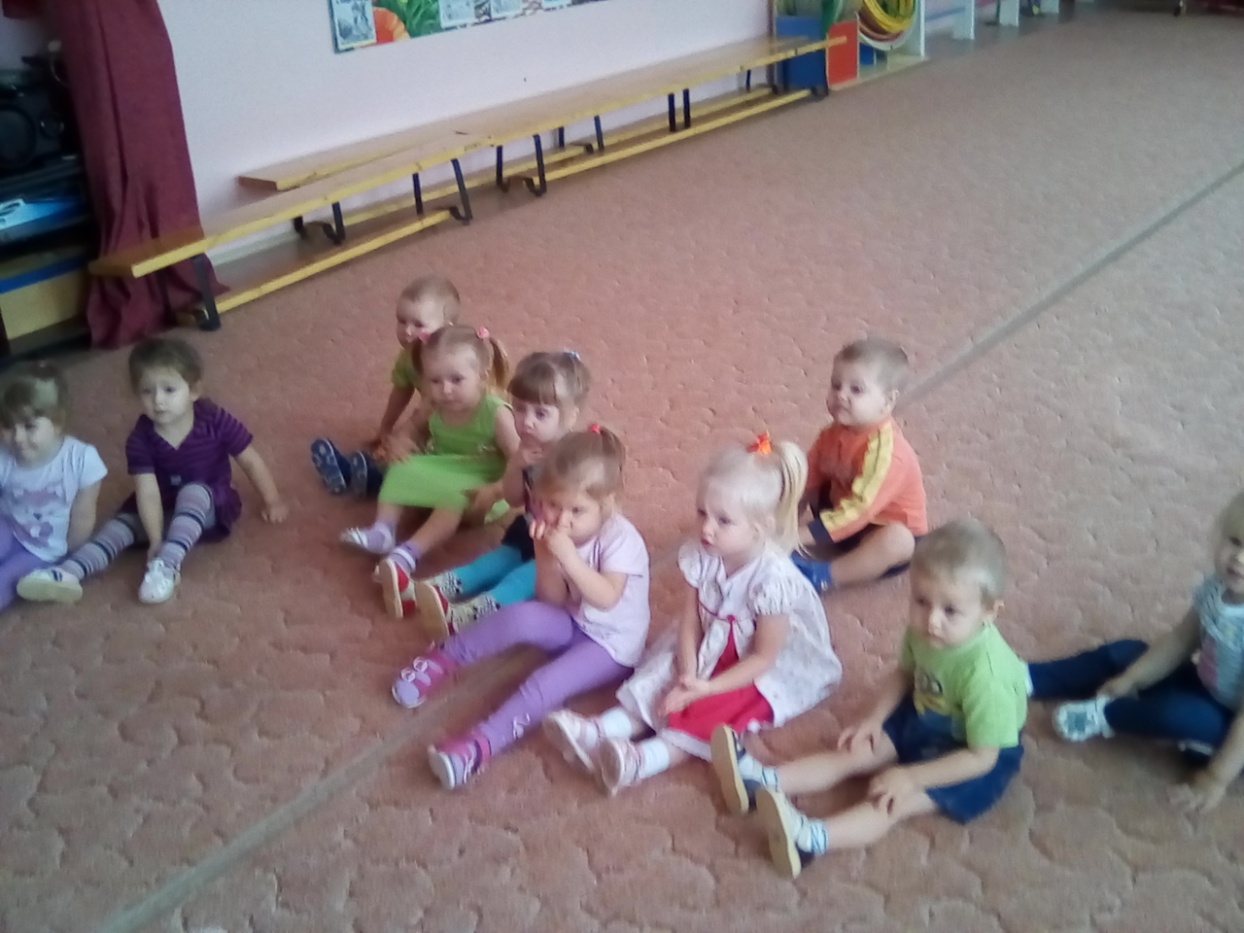 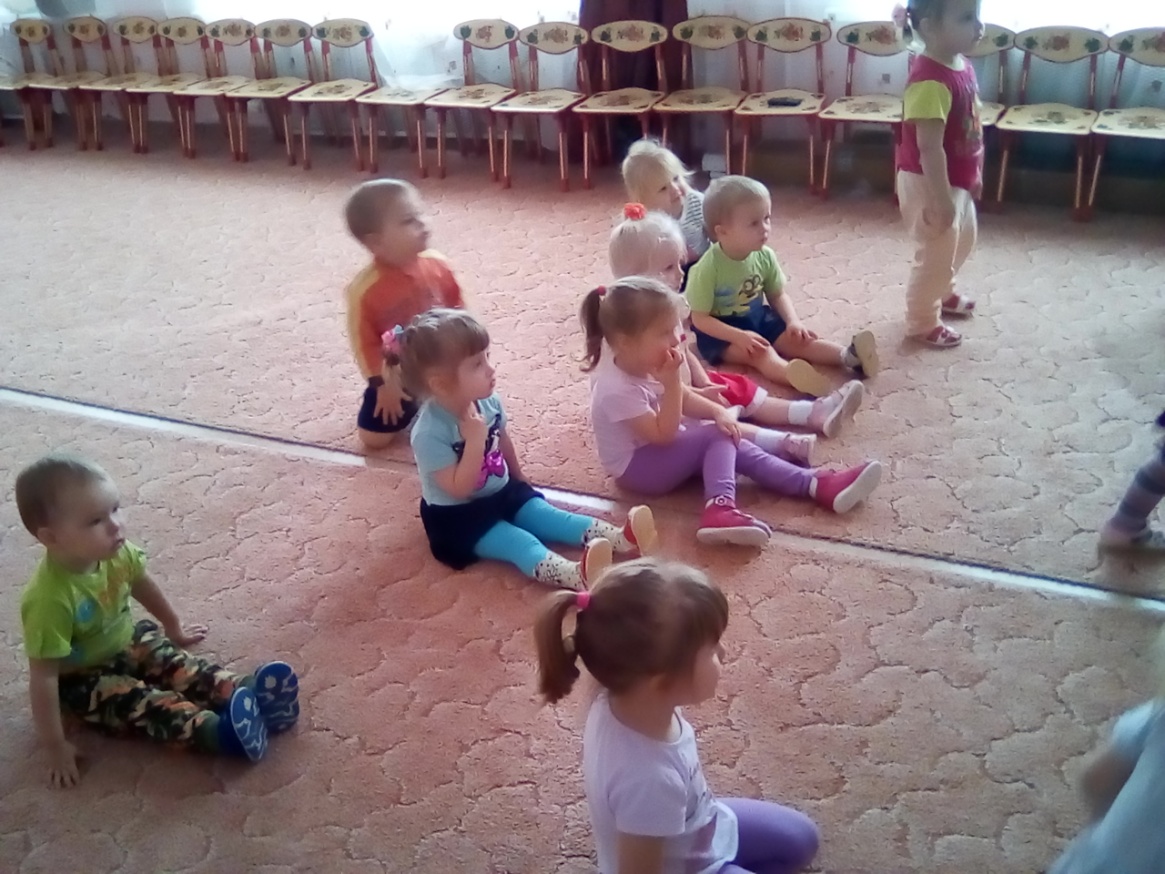 Вечером родителям были вручены памятки «На льду». 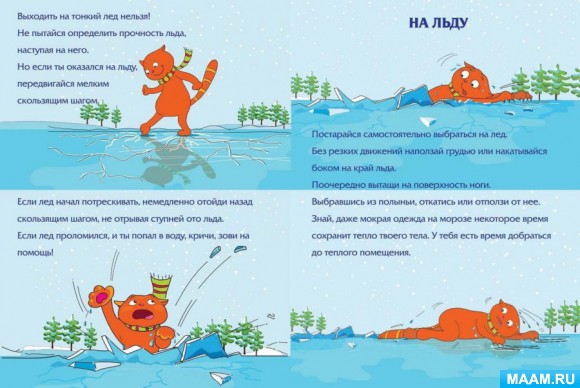 Девятьярова М.В., воспитатель 